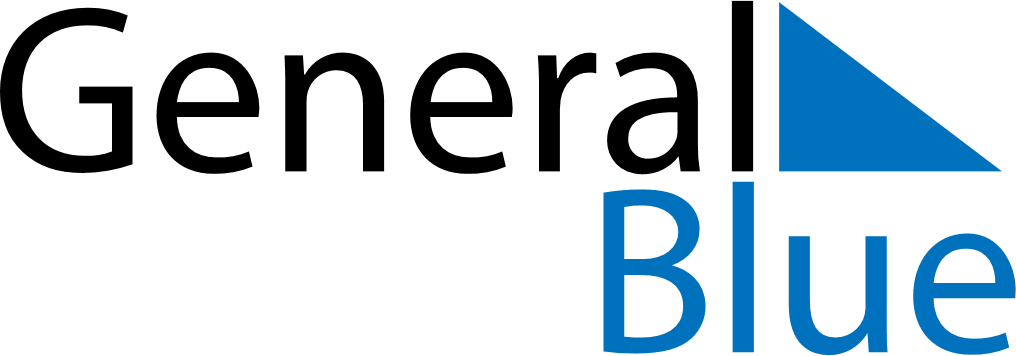 February 2022 CalendarFebruary 2022 CalendarFebruary 2022 CalendarFebruary 2022 CalendarFebruary 2022 CalendarMondayTuesdayWednesdayThursdayFridaySaturdaySunday12345678910111213141516171819202122232425262728